BECoME-2022 Conference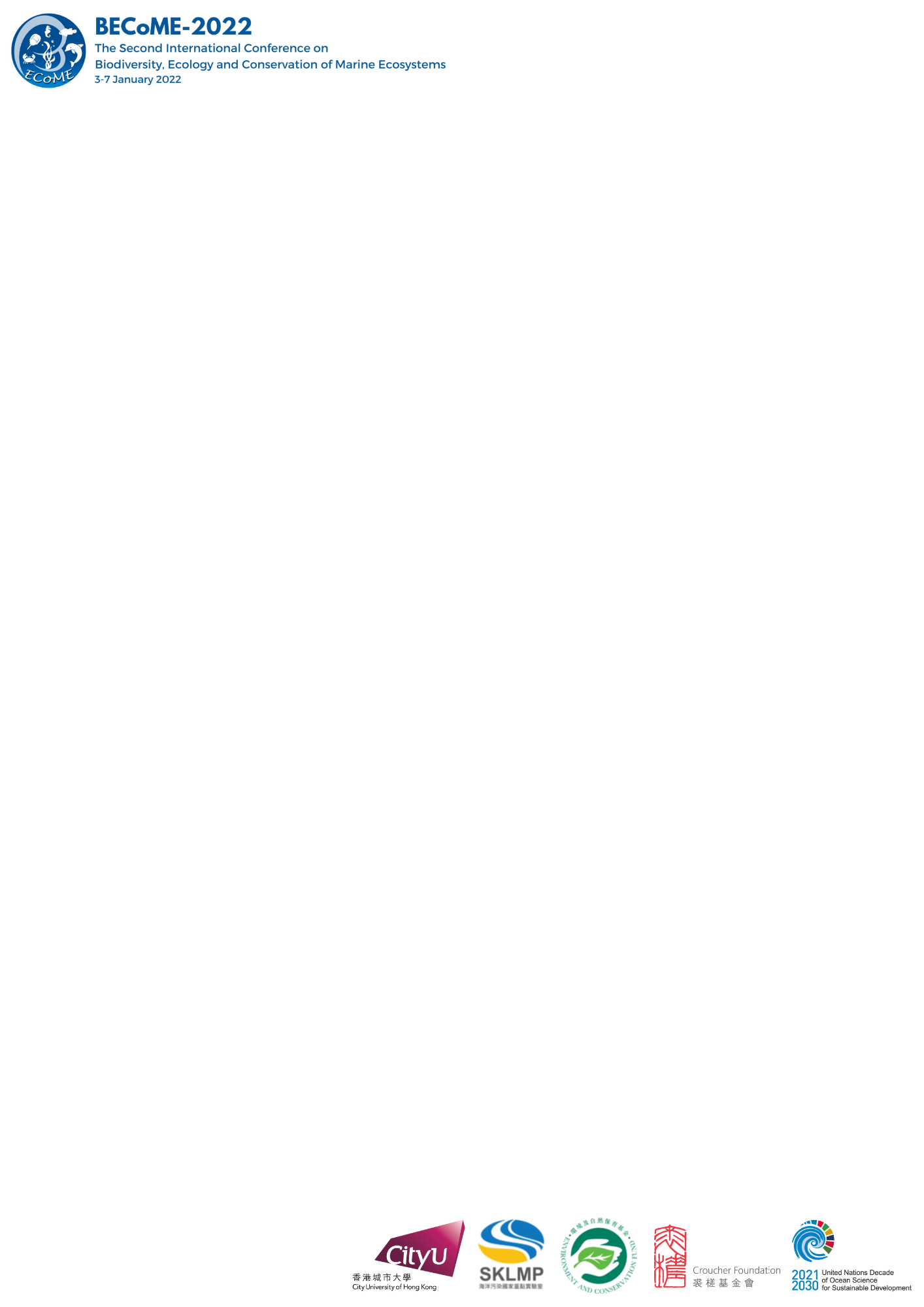 Application Form (For Fully-funded Research Students)Deadline for Registration: 22 November 2021Deadline for Abstract Submission: 20 October 2021Title:Title:Mr / Ms / Miss / Mrs / Other:                                                (please delete as appropriate)Mr / Ms / Miss / Mrs / Other:                                                (please delete as appropriate)Mr / Ms / Miss / Mrs / Other:                                                (please delete as appropriate)Mr / Ms / Miss / Mrs / Other:                                                (please delete as appropriate)Mr / Ms / Miss / Mrs / Other:                                                (please delete as appropriate)Mr / Ms / Miss / Mrs / Other:                                                (please delete as appropriate)Mr / Ms / Miss / Mrs / Other:                                                (please delete as appropriate)Mr / Ms / Miss / Mrs / Other:                                                (please delete as appropriate)Name:Name:(First name)  (First name)  (First name)  (First name)  (Surname) (Surname) (Surname) (Surname) Nationality:Nationality:Affiliation:Affiliation:Title of Degree Being Taken:Title of Degree Being Taken:Title of Degree Being Taken:Year of Study: Year of Study: Year of Study: Address:Address:Email Address:Email Address: Tel: Tel:Please check box as appropriate. Please check box as appropriate. Please check box as appropriate. Please check box as appropriate. Please check box as appropriate. Please check box as appropriate. Please check box as appropriate. Please check box as appropriate. Please check box as appropriate. Please check box as appropriate.   I will attend the Online Conference but will not submit an abstract for presentation.  I will attend the Online Conference but will not submit an abstract for presentation.  I will attend the Online Conference but will not submit an abstract for presentation.  I will attend the Online Conference but will not submit an abstract for presentation.  I will attend the Online Conference but will not submit an abstract for presentation.  I will attend the Online Conference but will not submit an abstract for presentation.  I will attend the Online Conference but will not submit an abstract for presentation.  I will attend the Online Conference but will not submit an abstract for presentation.  I will attend the Online Conference but will not submit an abstract for presentation.  I will attend the Online Conference but will not submit an abstract for presentation.  I will attend the Conference and will submit an abstract on the following topic:   I will attend the Conference and will submit an abstract on the following topic:   I will attend the Conference and will submit an abstract on the following topic:   I will attend the Conference and will submit an abstract on the following topic:   I will attend the Conference and will submit an abstract on the following topic:   I will attend the Conference and will submit an abstract on the following topic:   I will attend the Conference and will submit an abstract on the following topic:   I will attend the Conference and will submit an abstract on the following topic:   I will attend the Conference and will submit an abstract on the following topic:   I will attend the Conference and will submit an abstract on the following topic:        for        regular presentation               for        regular presentation               for        regular presentation               for        regular presentation          short presentation (5 mins)  short presentation (5 mins)  short presentation (5 mins)  short presentation (5 mins)  short presentation (5 mins)  short presentation (5 mins)Please attach your CV and proof of identity (i.e. passport / ID cards / citizenship documents) when you submit this form. The completed form must be signed and returned to the Conference Secretariat by post to State Key Laboratory in Marine Pollution, City University of Hong Kong, 83 Tat Chee Avenue, Kowloon, Hong Kong or by email at sklmpbecome2022@cityu.edu.hk.Please attach your CV and proof of identity (i.e. passport / ID cards / citizenship documents) when you submit this form. The completed form must be signed and returned to the Conference Secretariat by post to State Key Laboratory in Marine Pollution, City University of Hong Kong, 83 Tat Chee Avenue, Kowloon, Hong Kong or by email at sklmpbecome2022@cityu.edu.hk.Please attach your CV and proof of identity (i.e. passport / ID cards / citizenship documents) when you submit this form. The completed form must be signed and returned to the Conference Secretariat by post to State Key Laboratory in Marine Pollution, City University of Hong Kong, 83 Tat Chee Avenue, Kowloon, Hong Kong or by email at sklmpbecome2022@cityu.edu.hk.Please attach your CV and proof of identity (i.e. passport / ID cards / citizenship documents) when you submit this form. The completed form must be signed and returned to the Conference Secretariat by post to State Key Laboratory in Marine Pollution, City University of Hong Kong, 83 Tat Chee Avenue, Kowloon, Hong Kong or by email at sklmpbecome2022@cityu.edu.hk.Please attach your CV and proof of identity (i.e. passport / ID cards / citizenship documents) when you submit this form. The completed form must be signed and returned to the Conference Secretariat by post to State Key Laboratory in Marine Pollution, City University of Hong Kong, 83 Tat Chee Avenue, Kowloon, Hong Kong or by email at sklmpbecome2022@cityu.edu.hk.Please attach your CV and proof of identity (i.e. passport / ID cards / citizenship documents) when you submit this form. The completed form must be signed and returned to the Conference Secretariat by post to State Key Laboratory in Marine Pollution, City University of Hong Kong, 83 Tat Chee Avenue, Kowloon, Hong Kong or by email at sklmpbecome2022@cityu.edu.hk.Please attach your CV and proof of identity (i.e. passport / ID cards / citizenship documents) when you submit this form. The completed form must be signed and returned to the Conference Secretariat by post to State Key Laboratory in Marine Pollution, City University of Hong Kong, 83 Tat Chee Avenue, Kowloon, Hong Kong or by email at sklmpbecome2022@cityu.edu.hk.Please attach your CV and proof of identity (i.e. passport / ID cards / citizenship documents) when you submit this form. The completed form must be signed and returned to the Conference Secretariat by post to State Key Laboratory in Marine Pollution, City University of Hong Kong, 83 Tat Chee Avenue, Kowloon, Hong Kong or by email at sklmpbecome2022@cityu.edu.hk.Please attach your CV and proof of identity (i.e. passport / ID cards / citizenship documents) when you submit this form. The completed form must be signed and returned to the Conference Secretariat by post to State Key Laboratory in Marine Pollution, City University of Hong Kong, 83 Tat Chee Avenue, Kowloon, Hong Kong or by email at sklmpbecome2022@cityu.edu.hk.Please attach your CV and proof of identity (i.e. passport / ID cards / citizenship documents) when you submit this form. The completed form must be signed and returned to the Conference Secretariat by post to State Key Laboratory in Marine Pollution, City University of Hong Kong, 83 Tat Chee Avenue, Kowloon, Hong Kong or by email at sklmpbecome2022@cityu.edu.hk.This section is to be completed by the Supervisor of the student applicant.This section is to be completed by the Supervisor of the student applicant.This section is to be completed by the Supervisor of the student applicant.This section is to be completed by the Supervisor of the student applicant.This section is to be completed by the Supervisor of the student applicant.This section is to be completed by the Supervisor of the student applicant.This section is to be completed by the Supervisor of the student applicant.This section is to be completed by the Supervisor of the student applicant.This section is to be completed by the Supervisor of the student applicant.This section is to be completed by the Supervisor of the student applicant.I hereby certify that  is a full-time student in my institution. I hereby certify that  is a full-time student in my institution. I hereby certify that  is a full-time student in my institution. I hereby certify that  is a full-time student in my institution. I hereby certify that  is a full-time student in my institution. I hereby certify that  is a full-time student in my institution. I hereby certify that  is a full-time student in my institution. I hereby certify that  is a full-time student in my institution. I hereby certify that  is a full-time student in my institution. I hereby certify that  is a full-time student in my institution. Name: Email:           Phone No.:          Phone No.:          Phone No.:Address:Signature of SupervisorSignature of SupervisorSignature of SupervisorSignature of SupervisorSignature of Supervisor Date Date Date